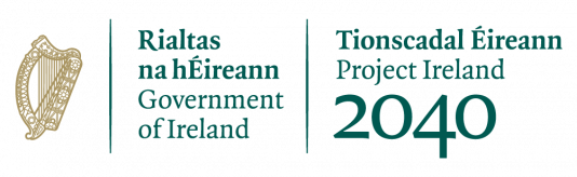 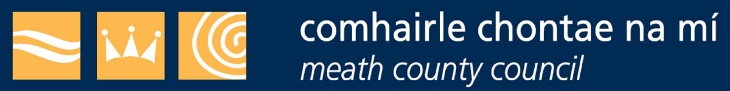 An Ciste um Ghníomhú ar son na hAeráide – An Clár um Ghníomhú Pobail ar son na hAeráide Snáithe 1 – Pobail Ísealcharbóin a ThógáilSnáithe 1a – Gníomhú Pobail ar son na hAeráide le haghaidh Oileán ComhroinnteFoirm um Léiriú Spéise i nDeontais BheagaTéarmaí agus CoinníollachaNí sholáthróidh {Insert LA} cistí le haghaidh costais incháilithe ach amháin do ghrúpaí/d’eagraíochtaí a bhfuil baint dhíreach acu le tionscadail cheadaithe ar leibhéal an phobail agus ar bhonn neamhbhrabúis is tionscadail atá dírithe ar phobail ísealcharbóin a mhúnlú agus a thógáil. Ní mór an fhaisnéis atá tugtha ag an ngrúpa is iarratasóir/ag an eagraíocht is iarratasóir a bheith cruinn agus iomlán. Má thugtar mífhaisnéis, is féidir go ndícháileofar an t-iarratasóir agus/nó go n-ordófar aisíoc aon deontais arna thabhairt.Coimeádfar go leictreonach an fhaisnéis ar fad arna tabhairt i ndáil leis an iarratas ar dheontas. Forchoimeádann {Insert LA} agus an Roinn Comhshaoil, Aeráide agus Cumarsáide (RCAC) an ceart chun liosta de na deontais uile arna ndámhachtain a fhoilsiú ar a suíomh Gréasáin.Tá feidhm ag an Acht um Shaoráil Faisnéise maidir leis na taifid uile atá ina seilbh ag RCAC agus ag {Insert LA}. Ní mór an t-iarratas a bheith sínithe ag Cathaoirleach, Rúnaí, Cisteoir nó duine freagrach an ghrúpa/na heagraíochta atá ag déanamh na haighneachta.Tá sé de fhreagracht ar gach grúpa/eagraíocht a chinntiú go bhfuil nósanna imeachta cuí agus beartais chuí i bhfeidhm aige/aici, lena n-áirítear árachas cuí i gcás gurb ábhartha.Ní ghlacfar le Léirithe Spéise ach amháin ar an bhfoirm seo.Ní mór fianaise ar chaiteachas agus admhálacha/sonraisc a choinneáil agus a sholáthar do {Insert LA} nó dá (h)ionadaí chun tacú le cistí a íoc.Is féidir freisin go n-éileofar fianaise fhótagrafach ar an tionscadal chun íostarraingt deontas a éascú.Féadfaidh RCAC nó an t-údarás áitiúil cuairteanna neamhfhógartha ar an láithreán a thabhairt chun comhlíonadh théarmaí agus coinníollacha an Chláir a fhíorú. Ní mór do thionscadail faoi shnáithe 1a bonn soiléir Thuaidh/Theas a bheith acu agus a thaispeáint cén tionchar a bheidh ag an tionscadal maidir le rannchuidiú le spriocanna aeráide agus fuinnimh ar oileán na hÉireann agus leis na cuspóirí inbhuanaitheachta sa chaibidil ‘Oileán Comhroinnte’ den leagan leasaithe den Phlean Forbartha Náisiúnta 2021-30.  Ní mór iarratais faoi shnáithe 1 agus faoi shnáithe 1a a bheith leithleach. Ní mór ranníocaíochtaí ón gCiste um Ghníomhú ar son na hAeráide, nó ón gCiste um Oileán Comhroinnte, a aithint go poiblí sna hábhair uile a bhaineann le cuspóir an deontais.Ní bhreithneofar aon iarratais ó thríú páirtithe nó ó idirghabhálaithe.Má sháraítear téarmaí agus coinníollacha an chláir seo, is féidir go bhforchuirfear smachtbhannaí, lena n-áirítear cistí arna ndeonú cheana féin a thabhairt ar ais agus cosc ar iarratais a dhéanamh ar dheontais sa todhchaí.Chun an t-iarratas uait a phróiseáil, is féidir go mbeidh ar Chomhairle Contae na Mí sonraí pearsanta a bhailiú uait. Déanfar faisnéis den sórt sin a phróiseáil ar aon dul le ráiteas príobháideachta Chomhairle Contae na Mí, atá ar fáil lena léamh ar https://www.meath.ie/council/your-council/your-data-and-access-to-information/data-protection/privacy-notices/data-protection-privacy-notices-environment-departmentCuirfear comhaontú deontais i bhfeidhm idir iarratasóirí rathúla agus Chomhairle Contae na MíSnáithe 1 – Pobail Ísealcharbóin a Thógáil Tá an t-iarratas seo á phróiseáil ag Comhairle Contae na Mí.Má bhíonn aon cheisteanna agat nó má theastaíonn aon chabhair uait, déan teagmháil linn ar 046 909 7216 nó trí ríomhphost a sheoladh chuig climateactionmcc@meathcoco.ie_____________________________________________________________________________Tá trí phríomhchuid ag gabháil leis an bhfoirm seo agus ní mór gach cuid a bheith comhlánaithe go hiomlán.Cuid 1:  Inis dúinn faoi do ghrúpa nó d’eagraíochtCuid 2:  Tabhair mionsonraí faoi do thionscadalCuid 3:  Ceistneoir StátchabhrachCuid 4: Údarú agus Toilithe ReachtúlaCuid 5:  Dearbhú ó iarratasóirí Cuid 1 – Inis dúinn faoi do ghrúpa nó d’eagraíocht.Maidir le hiarratais rathúla ar chistiú faoin gclár seo, ní íocfar iad ach amháin isteach i gCuntas Bainc an ghrúpa is iarratasóir/na heagraíochta is iarratasóir.  Déan cinnte de go bhfuil do mhionsonraí Cuntais Bainc ar láimh agat má éiríonn leis an iarratas uait.Mionsonraí Teagmhála an Ghrúpa/na hEagraíochtaTabhair mionsonraí an duine a dhéileálfaidh le ceisteanna a bhaineann leis an iarratas seo thar ceann do ghrúpa nó d’eagraíochtaInis dúinn lom láithreach má thagann athrú ar na mionsonraí teagmhála sin ag am ar bith le linn fhad an iarratais uait.Ainm an Teagmhálaí		Seoladh an Teagmhálaí			Seoladh Ríomhphoist	Uimhir Fóin Cuid 2 – Mionsonraí an Tionscadail Cá mhéad cistiúcháin a bhfuil tú ag déanamh iarratas air? Cuir tic le ceann amháin de na roghanna thíos.  Deontas beagscála is fiú €5,000 nó méid níos lú  Deontas is fiú idir €5,000 agus €20,000Cuspóir an deontaisCén cuspóir a n-úsáidfear an cistiú ina leith? Tabhair faoi deara: Ní liosta uileghabhálach é seo ach tugtar samplaí de chineálacha caiteachais ann. Cuir tic le gach ceann atá ábhartha.Tabhair breac-chuntas ar mhionsonraí na hoibreCuir láthair do thionscadail in iúl trí Éirchód nó láthair bheacht (comhordanáidí X-Y) a úsáid de réir mar is cuí:Éirchód:  ITM X:                                  ITM Y:Cén uair a thosóidh do thionscadal: Cén uair a bheidh do thionscadal curtha i gcrích: Costais an Tionscadail: Tabhair na mionsonraí airgeadais atá iarrtha thíos.Costas iomlán an tionscadail		(CBL san áireamh)				Méid an chistiúcháin atá á iarraidh 	(CBL san áireamh)			Taispeáin príomhchostais an tionscadail thíosCuir trí luachan ar a laghad ar áireamh le haghaidh aon cheannachán earraí don tionscadal. Féadfar aon luachaintí breise ó sholáthraithe a chur faoi iamh ar leithligh. *I gcás nach féidir trí luachan a fháil le haghaidh táirge/seirbhís ar leith nó gur ró-ualach é na trí luachan sin a fháil i gcás il-chomhpháirteanna tionscadail, féadfar an ceanglas le trí luachan in aghaidh na míre a sholáthar a tharscaoileadh agus féadfar an t-iarratas a mheas ar bhonn na luachaintí atá ar fáil. Ba cheart fianaise dhoiciméadach a sholáthar ina léirítear na hiarrachtaí a rinneadh chun trí luachan a fháil, i gcás gur féidir. Ba cheart don iarratasóir dul i gcomhairle lena (h)Oifigeach um Ghníomhú ar son na hAeráide sula gcuirfidh sé/sí an t-iarratas uaidh/uaithi isteach. Ní mór don Údarás Áitiúil a bheith deimhin de gurb ionann an t-iarratas agus luach ar airgead agus go raibh an t-iarratasóir i mbun caidrimh le soláthraithe agus é/í ag forbairt an togra uaidh/uaithi.Cuid 3 – Ceistneoir StátchabhrachCistítear an Clár um Ghníomhú Pobail ar son na hAeráide le hacmhainní Stáit agus, mar sin de, ní mór na trí cheist seo a leanas a fhreagairt chun a chinneadh cé acu a d’fhéadfadh nó nach bhféadfadh gurbh ionann an togra ó d’eagraíocht a chistiú agus státchabhair. An bhfuil sé amhlaidh go dtugann an cistiú buntáiste do ghnóthas amháin nó níos mó ar ghnóthais eile?          Tá     NílTabhair faoi deara: Is féidir le “buntáiste” a bheith ina lán riochtaí: ní bhaineann sé le deontas, le hiasacht nó le buntáiste cánach amháin, ach baineann sé freisin le sócmhainn stáit a úsáid saor in aisce nó ar phraghas is lú ná an praghas margaidh. Go bunúsach, is rud é nach bhféadfadh gnóthas a fháil sa ghnáthchúrsa gnó. Is é is “gnóthas” ann ná eagraíocht atá gafa le gníomhaíocht eacnamaíoch. – Baineann sé sin le gníomhaíocht seachas foirm dhlíthiúil agus, mar sin de, is féidir le heagraíochtaí neamhbhrabúis, le carthanais agus le comhlachtaí poiblí a bheith ina ngnóthais, ag brath ar na gníomhaíochtaí a bhfuil baint acu leo. – Is féidir leis an téarma “gnóthas” oibritheoirí agus ‘meáncheannaithe’ a chumhdach freisin má bhaineann siad tairbhe as an gcistiúCiallaíonn “gníomhaíocht eacnamaíoch” earraí nó seirbhísí a chur ar mhargadh. Ní gá brabús a dhéanamh chun a bheith gafa le gníomhaíocht eacnamaíoch: má thairgeann gnóthais eile sa mhargadh an t-earra céanna nó an tseirbhís chéanna, is gníomhaíocht eacnamaíoch í. Ní Státchabhair í tacaíocht a thabhairt d’eagraíocht atá gafa le gníomhaíocht neamheacnamaíoch, e.g., ní Státchabhair í tacaíocht a thabhairt do dhaoine aonair tríd an gcóras slándála sóisialaí. An bhfuil sé amhlaidh go saobhann an cistiú seo iomaíocht nó an bhfuil aige an acmhainneacht chun iomaíocht a shaobhadh?          Tá     NílTabhair faoi deara: Má neartaíonn an cúnamh an faighteoir i gcoibhneas lena iomaitheoirí, is dóigh gurb é “tá” an freagra. Ní gá an “acmhainneacht chun iomaíocht a shaobhadh” a bheith substaintiúil nó suntasach: is féidir go n-áireofar léi méideanna tacaíochta airgeadais sách beag do ghnólachtaí a bhfuil sciar measartha beag den mhargadh acu. An bhfuil sé amhlaidh go bhféadfadh dámhachtain an chistiúcháin seo difear a dhéanamh do Thrádáil idir Ballstáit den Aontas Eorpach?         Tá     NílTabhair faoi deara: Tá léirmhíniú leathan ag gabháil leis sin: an leor é gur féidir táirge nó seirbhís a thrádáil idir Ballstáit, fiú mura n-onnmhairíonn an faighteoir féin chuig Margaí eile den Aontas Eorpach?Más é “tá” an freagra ar gach ceann de na trí cheist thuas, b’ionann agus Státchabhair cistiú a dheonú tríd an gClár um Ghníomhú Pobail ar son na hAeráide. Sa chás sin, comhlánaigh an Dearbhú Státchabhrach De Minimis chun go mbeidh sé ag gabháil leis an iarratas uait. Más é “níl” an freagra ar cheann ar bith de na ceisteanna thuas, téigh ar aghaidh go Cuid 4. Cuid 4 – Údarú agus Toilithe ReachtúlaI gcás go soláthrófar tionscadal ó láithreán/ó fhoirgneamh/fhoirgnimh/ó spás urlár nach bhfuil faoi úinéireacht an Údaráis Áitiúil, ní mór é a bheith faoi úinéireacht an iarratasóra nó ní mór do cheachtar páirtí léas cúig bliana ar a laghad a bheith aige ó dháta chur i gcrích an tionscadail. I gcás nach bhfuil sé sin indéanta, ní mór comhaontú i scríbhinn a bheith ann le húinéir an láithreáin chun rochtain ar an láithreán a chumasú le leas an phobail go ceann tréimhse cúig bliana.   An bhfuil agat na ceadanna pleanála agus rialála agus na toilithe pleanála agus rialála uile a theastaíonn agus an bhfuil na húdaruithe riachtanacha agus/nó na cearta rochtana riachtanacha faighte agat ar an talamh, na foirgnimh agus an réadmhaoin ar fad a theastaíonn le haghaidh na hoibre gaolmhaire ar fad a theastaíonn le haghaidh do thionscadail?          Tá     NílCuid 4 – DearbhúDearbhaím gur ceart atá an fhaisnéis atá tugtha ar an bhfoirm seo. Deimhním gur léigh mé Téarmaí agus Coinníollacha an Chláir ar leathanach 1 den fhoirm seo agus go dtuigim go hiomlán iad.Deimhním gur léigh mé aon treoirlínte sular chomhlánaigh mé an fhoirm seo agus go dtuigim go hiomlán iad.Deimhním go bhfuiltear ag glacadh leis na Téarmaí agus Coinníollacha agus an t-iarratas seo ar dheontas á chur isteach agus go bhfuil sé á chur isteach i gcomhréir leo. Deimhním nach bhfuil an cistiú ag an ngrúpa is iarratasóir/ag an eagraíocht is iarratasóir chun an obair/an tionscadal a ghabháil de láimh gan an cúnamh deontais seo nó, de rogha air sin, go n-éascóidh an deontas níos mó oibre ná mar a bheadh ar acmhainn an ghrúpa ar shlí eile. Deimhním go bhfuil an grúpa is iarratasóir/an eagraíocht is iarratasóir ag comhlíonadh na rialacha cánach (má tá sé/sí cláraithe le haghaidh cánach).Deimhním go gcoinneofar sonraisc íoctha/admhálacha lena n-iniúchadh ag {Insert LA}.  Aithním gurb amhlaidh, má thugtar aon ráiteas bréagach nó míthreorach nó má tharraingítear faisnéis riachtanach siar ó Comhairle Chontae na Mí (arna cinneadh ag Comhairle Chontae na Mí, is é an toradh a bheidh air sin go gcealófar aon deontas arna cheadú faoin scéim seo agus d’fhéadfadh go n-aisghabhfaí an deontas ina dhiaidh sin dá bharr.Snáithe 1a – Foirm Iarratais ar Dheontais Bheaga um Ghníomhú Pobail ar son na hAeráide le haghaidh Oileán ComhroinnteTá an t-iarratas seo á phróiseáil ag Comhairle Contae na Mí.Má bhíonn aon cheisteanna agat nó má theastaíonn aon chabhair uait, déan teagmháil linn ar 046 909 7216 nó trí ríomhphost a sheoladh chuig climateactionmcc@meathcoco.ieTá cistiú ó Chiste an Rialtais um Oileán Comhroinnte ar fáil le haghaidh tionscadail trasteorann, nó tionscadail uile-oileáin, is tionscadail a bhfuil bonn soiléir Thuaidh/Theas acu agus a thaispeánann cén tionchar a bheidh ag an tionscadal maidir le rannchuidiú le spriocanna aeráide agus fuinnimh ar oileán na hÉireann agus leis na cuspóirí inbhuanaitheachta sa chaibidil ‘Oileán Comhroinnte’ den leagan leasaithe den Phlean Forbartha Náisiúnta 2021-30.  Ní mór comhpháirtí amháin ar a laghad ó Thuaisceart Éireann a bheith ar áireamh i dtograí, agus is chun tionscadail a sholáthar i dTuaisceart Éireann a bheidh 50% ar a laghad den chistiú dáfa.Ní mór iarratais faoi Shnáithe 1a a bheith comhdhéanta de thionscadal trasteorann, ag obair le macasamhlacha i dTuaisceart Éireann agus i gcomhpháirt le húdarás áitiúil na príomheagraíochta.
_____________________________________________________________________________Tá trí phríomhchuid ag gabháil leis an bhfoirm seo agus ní mór gach cuid a bheith comhlánaithe go hiomlán.Cuid 1:  Inis dúinn faoi do ghrúpa nó d’eagraíocht Cuid 2:  Tabhair mionsonraí faoi do thionscadalCuid 3: Ceistneoir StátchabhrachCuid 4: Údarú agus Toilithe ReachtúlaCuid 5:  Dearbhú ó iarratasóirí 
Cuid 1 – Inis dúinn faoi do ghrúpa nó d’eagraíocht.Maidir le hiarratais rathúla ar chistiú faoin gclár seo, ní íocfar iad ach amháin isteach i gCuntas Bainc an ghrúpa is príomhiarratasóir/i gCuntas Bainc na heagraíochta is príomhiarratasóir.  Déan cinnte de go bhfuil do mhionsonraí Cuntais Bainc ar láimh agat má éiríonn leis an iarratas uait.Mionsonraí Teagmhála an Phríomhghrúpa/na Príomheagraíochta in ÉirinnTabhair mionsonraí an duine a dhéileálfaidh le ceisteanna a bhaineann leis an iarratas seo thar ceann do thionscadailInis dúinn lom láithreach má thagann athrú ar na mionsonraí teagmhála sin ag am ar bith le linn fhad an iarratais uait.Ainm an Teagmhálaí		Seoladh an Teagmhálaí			Seoladh Ríomhphoist	Uimhir Fóin Cuid 2 – Mionsonraí an Tionscadail Cá mhéad cistiúcháin a bhfuil tú ag déanamh iarratas air? Cuir tic le ceann amháin de na roghanna thíos.  Deontas beagscála is fiú €5,000 nó méid níos lú  Deontas is fiú idir €5,000 agus €20,000Cuspóir an deontaisCén cuspóir a n-úsáidfear an cistiú ina leith? Tabhair faoi deara: Ní liosta uileghabhálach é seo ach tugtar samplaí de chineálacha caiteachais ann. Cuir tic le gach ceann atá ábhartha.Tabhair breac-chuntas ar mhionsonraí na hoibreCuir láthair do thionscadail in iúl trí Éirchód/phostchód nó láthair bheacht (comhordanáidí X-Y) a úsáid de réir mar is cuí:Éirchód:Postchód:  ITM X:                                  ITM Y:Cén uair a thosóidh do thionscadal: Cén uair a bheidh do thionscadal curtha i gcrích: An cur chuige Comhpháirtíochta Trasteorann: Tabhair breac-chuntas ar róil agus freagrachtaí gach eagraíochta a bhfuil baint aici le cur chun feidhme an tionscadail. I gcás gach comhpháirtí, deimhnigh comhaontú an chomhpháirtí sin, a mhionsonraí teagmhála, a gcuid ról agus freagrachtaí beartaithe, agus aon ranníocaíochtaí beartaithe (ranníocaíochtaí airgeadais agus ranníocaíochtaí comhchineáil).Costais an Tionscadail: Tabhair na mionsonraí airgeadais atá iarrtha thíos. Cuir trí luachan ar a laghad ar áireamh le haghaidh aon cheannachán don tionscadal.Costas iomlán an tionscadail		(CBL san áireamh)				Méid an chistiúcháin atá á iarraidh 	(CBL san áireamh)			Taispeáin príomhchostais an tionscadail a thiocfaidh chun cinn in Éirinn:Taispeáin príomhchostais an tionscadail a thiocfaidh chun cinn i dTuaisceart Éireann:Cuir trí luachan ar a laghad ar áireamh le haghaidh aon cheannachán earraí don tionscadal. Féadfar aon luachaintí breise ó sholáthraithe a chur faoi iamh ar leithligh. *I gcás nach féidir trí luachan a fháil le haghaidh táirge/seirbhís ar leith nó gur ró-ualach é na trí luachan sin a fháil i gcás il-chomhpháirteanna tionscadail, féadfar an ceanglas le trí luachan in aghaidh na míre a sholáthar a tharscaoileadh agus féadfar an t-iarratas a mheas ar bhonn na luachaintí atá ar fáil. Ba cheart fianaise dhoiciméadach a sholáthar ina léirítear na hiarrachtaí a rinneadh chun trí luachan a fháil, i gcás gur féidir. Ba cheart don iarratasóir dul i gcomhairle lena (h)Oifigeach um Ghníomhú ar son na hAeráide sula gcuirfidh sé/sí an t-iarratas uaidh/uaithi isteach. Ní mór don Údarás Áitiúil a bheith deimhin de gurb ionann an t-iarratas agus luach ar airgead agus go raibh an t-iarratasóir i mbun caidrimh le soláthraithe agus é/í ag forbairt an togra uaidh/uaithi.Cuid 3 – Ceistneoir Státchabhrach atá le comhlánú ag an bpríomheagraíochtCistítear an Clár um Ghníomhú Pobail ar son na hAeráide le hacmhainní Stáit agus, mar sin de, ní mór na trí cheist seo a leanas a fhreagairt chun a chinneadh cé acu a d’fhéadfadh nó nach bhféadfadh gurbh ionann an togra ó d’eagraíocht a chistiú agus státchabhair. Ba cheart na ceisteanna sin a fhreagairt thar ceann do chomhpháirtí i dTuaisceart Éireann freisin. An bhfuil sé amhlaidh go dtugann an cistiú buntáiste do ghnóthas amháin nó níos mó ar ghnóthais eile?          Tá     NílTabhair faoi deara: Is féidir le “buntáiste” a bheith ina lán riochtaí: ní bhaineann sé le deontas, le hiasacht nó le buntáiste cánach amháin, ach baineann sé freisin le sócmhainn stáit a úsáid saor in aisce nó ar phraghas is lú ná an praghas margaidh. Go bunúsach, is rud é nach bhféadfadh gnóthas a fháil sa ghnáthchúrsa gnó. Is é is “gnóthas” ann ná eagraíocht atá gafa le gníomhaíocht eacnamaíoch. – Baineann sé sin le gníomhaíocht seachas foirm dhlíthiúil agus, mar sin de, is féidir le heagraíochtaí neamhbhrabúis, le carthanais agus le comhlachtaí poiblí a bheith ina ngnóthais, ag brath ar na gníomhaíochtaí a bhfuil baint acu leo. – Is féidir leis an téarma “gnóthas” oibritheoirí agus ‘meáncheannaithe’ a chumhdach freisin má bhaineann siad tairbhe as an gcistiúCiallaíonn “gníomhaíocht eacnamaíoch” earraí nó seirbhísí a chur ar mhargadh. Ní gá brabús a dhéanamh chun a bheith gafa le gníomhaíocht eacnamaíoch: má thairgeann gnóthais eile sa mhargadh an t-earra céanna nó an tseirbhís chéanna, is gníomhaíocht eacnamaíoch í. Ní Státchabhair í tacaíocht a thabhairt d’eagraíocht atá gafa le gníomhaíocht neamheacnamaíoch, e.g., ní Státchabhair í tacaíocht a thabhairt do dhaoine aonair tríd an gcóras slándála sóisialaí. An bhfuil sé amhlaidh go saobhann an cistiú seo iomaíocht nó an bhfuil aige an acmhainneacht chun iomaíocht a shaobhadh?          Tá     NílTabhair faoi deara: Má neartaíonn an cúnamh an faighteoir i gcoibhneas lena iomaitheoirí, is dóigh gurb é “tá” an freagra. Ní gá an “acmhainneacht chun iomaíocht a shaobhadh” a bheith substaintiúil nó suntasach: is féidir go n-áireofar léi méideanna tacaíochta airgeadais sách beag do ghnólachtaí a bhfuil sciar measartha beag den mhargadh acu. An bhfuil sé amhlaidh go bhféadfadh dámhachtain an chistiúcháin seo difear a dhéanamh do Thrádáil idir Ballstáit den Aontas Eorpach?         Tá     NílTabhair faoi deara: Tá léirmhíniú leathan ag gabháil leis sin: an leor é gur féidir táirge nó seirbhís a thrádáil idir Ballstáit, fiú mura n-onnmhairíonn an faighteoir féin chuig Margaí eile den Aontas Eorpach?Más é “tá” an freagra ar gach ceann de na trí cheist thuas, b’ionann agus Státchabhair cistiú a dheonú tríd an gClár um Ghníomhú Pobail ar son na hAeráide. Sa chás sin, comhlánaigh an Dearbhú Státchabhrach De Minimis chun go mbeidh sé ag gabháil leis an iarratas uait. Más é “níl” an freagra ar cheann ar bith de na ceisteanna thuas, téigh ar aghaidh go Cuid 4. Cuid 4 – Údarú agus Toilithe ReachtúlaI gcás go soláthrófar tionscadal ó láithreán/ó fhoirgneamh/fhoirgnimh/ó spás urlár nach bhfuil faoi úinéireacht an Údaráis Áitiúil, ní mór é a bheith faoi úinéireacht eagraíocht chomhpháirtíochta an Údaráis Áitiúil nó ní mór do cheachtar páirtí léas cúig bliana ar a laghad a bheith i bhfeidhm aige ó dháta chur i gcrích an tionscadail. I gcás nach bhfuil sé sin indéanta, ní mór comhaontú i scríbhinn a bheith ann le húinéir an láithreáin chun rochtain ar an láithreán a chumasú le leas an phobail go ceann tréimhse cúig bliana.   An bhfuil agat na ceadanna pleanála agus rialála agus na toilithe pleanála agus rialála uile a theastaíonn agus an bhfuil na húdaruithe riachtanacha agus/nó na cearta rochtana riachtanacha faighte agat ar an talamh, na foirgnimh agus an réadmhaoin ar fad a theastaíonn le haghaidh na hoibre gaolmhaire ar fad a theastaíonn le haghaidh do thionscadail?          Tá     NílCuid 5 – Dearbhú ón bpríomheagraíocht Dearbhaím gur ceart atá an fhaisnéis atá tugtha ar an bhfoirm seo. Deimhním gur léigh mé Téarmaí agus Coinníollacha an Chláir ar leathanach 1 den fhoirm seo agus go dtuigim go hiomlán iad.Deimhním gur léigh mé aon treoirlínte sular chomhlánaigh mé an fhoirm seo agus go dtuigim go hiomlán iad.Deimhním go bhfuiltear ag glacadh leis na Téarmaí agus Coinníollacha agus an t-iarratas seo ar dheontas á chur isteach agus go bhfuil sé á chur isteach i gcomhréir leo. Deimhním nach bhfuil an cistiú ag an ngrúpa is iarratasóir/ag an eagraíocht is iarratasóir chun an obair/an tionscadal a ghabháil de láimh gan an cúnamh deontais seo nó, de rogha air sin, go n-éascóidh an deontas níos mó oibre ná mar a bheadh ar acmhainn an ghrúpa ar shlí eile. Deimhním go bhfuil an grúpa is iarratasóir/an eagraíocht is iarratasóir ag comhlíonadh na rialacha cánach (má tá sé/sí cláraithe le haghaidh cánach).Deimhním go gcoinneofar sonraisc íoctha/admhálacha lena n-iniúchadh ag {Insert LA}.  Aithním gurb amhlaidh, má thugtar aon ráiteas bréagach nó míthreorach nó má tharraingítear faisnéis riachtanach siar ó Comhairle Chontae na Mí (arna cinneadh ag Comhairle Chontae na Mí, is é an toradh a bheidh air sin go gcealófar aon deontas arna cheadú faoin scéim seo agus d’fhéadfadh go n-aisghabhfaí an deontas ina dhiaidh sin dá bharr.Ainm an Ghrúpa/na hEagraíochtaSeoladhÉirchód Bliain an BhunaitheCuspóir an Ghrúpa/na hEagraíochtaUimhir theagmhálaSeoladh ríomhphoistSuíomh Gréasáin (má bhaineann)Tuairisc ar an limistéar geografach a chlúdaíonn túLeag amach na socruithe rialachais le haghaidh d’eagraíochta, agus cuir doiciméid tacaíochta amhail téarmaí tagartha, bunreacht, miontuairiscí ón gcruinniú cinn bliana, i measc nithe eile, faoi iamh nuair is cuíUimhir Stádais Charthanúil (má bhaineann)Uimhir Chlárúcháin Líonra Rannpháirtíochta Pobail (má bhaineann)Uimhir Thagartha Cánach (má bhaineann)Uimhir Rochtana Imréitigh Cánach (má bhaineann) Grianphainéil agus trealamh gaolmhar Foirgnimh phobail a iarfheistiú   Uasghráduithe atá tíosach ar fhuinneamh Soilsiú pobail LED Pointí luchtaithe pobail d’fheithiclí leictreacha	     Teicneolaíocht ísealcharbóin/trealamh ísealcharbóin Racaí rothar nó bonneagar eile      Ábhair le haghaidh moil deisiúcháin                    Ábhair le haghaidh gairdín pobail       Saoráidí múirínithe Tionscadal pailneoirí Mionfhoraois Stáisiúin líonta uisce                            Eile (Tabhair mionsonraí)Mír (Sonraigh an mhír chaiteachais – cineál ábhar, trealamh, earraí nó costais oibriúcháin)  SoláthraíCostas in € Mír 1: Mír 1:  Mír 1:Mír 2:Mír 2:Mír 2:Mír 3:Mír 3:Mír 3:Mír 4: Mír 4:Mír 4:Ainm i mbloclitreacha (thar ceann an ghrúpa/na heagraíochta): Síniú:Post sa ghrúpa/san eagraíocht (bloclitreacha):Dáta:Ainm na príomheagraíochta in Éirinn
SeoladhÉirchód Bliain an BhunaitheCuspóir an Ghrúpa/na hEagraíochtaUimhir theagmhálaSeoladh ríomhphoistSuíomh Gréasáin (má bhaineann)Tuairisc ar an limistéar geografach a chlúdaíonn túLeag amach na socruithe rialachais le haghaidh d’eagraíochta, agus cuir doiciméid tacaíochta amhail téarmaí tagartha, bunreacht, miontuairiscí ón gcruinniú cinn bliana, i measc nithe eile, faoi iamh nuair is cuíAinm an chomhpháirtí/na gcomhpháirtithe i dTuaisceart Éireann
SeoladhPostchód Bliain an BhunaitheCuspóir an Ghrúpa/na hEagraíochtaUimhir theagmhálaSeoladh ríomhphoistSuíomh Gréasáin (má bhaineann)Tuairisc ar an limistéar geografach a chlúdaíonn túLeag amach na socruithe rialachais le haghaidh d’eagraíochta, agus cuir doiciméid tacaíochta amhail téarmaí tagartha, bunreacht, miontuairiscí ón gcruinniú cinn bliana, i measc nithe eile, faoi iamh nuair is cuíUimhir Stádais Charthanúil (má bhaineann)Uimhir Chlárúcháin Líonra Rannpháirtíochta Pobail (má bhaineann)Uimhir Chlárúcháin Líonra Rannpháirtíochta Pobail (má bhaineann)Uimhir Thagartha Cánach (má bhaineann)Uimhir Rochtana Imréitigh Cánach (má bhaineann) Grianphainéil agus trealamh gaolmhar Foirgnimh phobail a iarfheistiú   Uasghráduithe atá tíosach ar fhuinneamh Soilsiú pobail LED Pointí luchtaithe pobail d’fheithiclí leictreacha	     Teicneolaíocht ísealcharbóin/trealamh ísealcharbóin Racaí rothar nó bonneagar eile      Ábhair le haghaidh moil deisiúcháin                    Ábhair le haghaidh gairdín pobail       Saoráidí múirínithe Tionscadal pailneoirí Mionfhoraois Stáisiúin líonta uisce                            Eile (Tabhair mionsonraí)Mír (Sonraigh an mhír chaiteachais – cineál ábhar, trealamh, earraí nó costais oibriúcháin)  SoláthraíCostas in € Mír 1: Mír 1:  Mír 1:Mír 2:Mír 2:Mír 2:Mír 3:Mír 3:Mír 3:Mír 4: Mír 4:Mír 4:Mír (Sonraigh an mhír chaiteachais – cineál ábhar, trealamh, earraí nó costais oibriúcháin)  SoláthraíCostas in € Mír 1: Mír 1:  Mír 1:Mír 2:Mír 2:Mír 2:Mír 3:Mír 3:Mír 3:Mír 4: Mír 4:Mír 4:Ainm i mbloclitreacha (thar ceann an ghrúpa/na heagraíochta): Síniú:Post sa ghrúpa/san eagraíocht (bloclitreacha):Dáta: